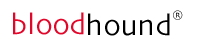 REWARD THE BOLD (AUS)REWARD THE BOLD (AUS)REWARD THE BOLD (AUS)REWARD THE BOLD (AUS)Bay geldingFoaled 2017Sire:
Reward for Effort
2006Exceed and ExcelDanehillDanzig
Razyana7-a
2-dSire:
Reward for Effort
2006Exceed and ExcelPatronaLomond
Gladiolus13-c
23-bSire:
Reward for Effort
2006Miss ProspectRory's JesterCrown Jester
Rory's Rocket13-e
1-mSire:
Reward for Effort
2006Miss ProspectImposing LifeImposing
Life at Last1-c
13-aDam:
Bold Cheree
1999NediymShareef DancerNorthern Dancer
Sweet Alliance2-d
4-rDam:
Bold Cheree
1999NediymNilmeenRight Royal
Nasreen3-f
9-cDam:
Bold Cheree
1999CheriegalZeditaveThe Judge
Summoned2-b
1-nDam:
Bold Cheree
1999CheriegalGae CherieRuling
Red Gae16-g
2-r1st DAMBOLD CHEREE, by Nediym (IRE). 6 wins - 2 at 2 - 1200 to 1615 m. and $81,050 inc. MRC Boxing Day H. 2d MVRC Sky Channel H. 3d VRC Collins Dental Image Sprint. Half-sister to Cling Tight. Dam of 8 living foals, 7 raced, 4 winners-HALFBLOOD PRINCE (g. by Skalato). 7 wins 1100 to 1524 m. and $121,720 inc. MRC Le Pine Funerals Plate.ROBBO THE BOLD (g. by Hold That Tiger (USA)). 8 wins 1600 to 2214 m. and $133,932. 2d Devonport RC Birdcage Tavern Functions Benchmark 64 Hcp.ROBBO'S TEE TEE (g. by Tayasu Tsuyoshi (JPN)). 4 wins 1200 to 1612 m.THE ANARCHIST (g. by Anacheeva). 1 win at 1300 m.Robbo's Analyst (g. by Anacheeva). Unraced.Reward the Bold (g. by Reward for Effort). Started twice.Robbo's Tiger (g. by Hold That Tiger (USA)). Started 4 times.Mia Armour (f. by Host (CHI)). Started 4 times.Race Record: 2 Starts. 0-0-0 $2,070.REWARD THE BOLD (AUS)REWARD THE BOLD (AUS)REWARD THE BOLD (AUS)REWARD THE BOLD (AUS)Bay geldingFoaled 2017Sire:
Reward for Effort
2006Exceed and ExcelDanehillDanzig
Razyana7-a
2-dSire:
Reward for Effort
2006Exceed and ExcelPatronaLomond
Gladiolus13-c
23-bSire:
Reward for Effort
2006Miss ProspectRory's JesterCrown Jester
Rory's Rocket13-e
1-mSire:
Reward for Effort
2006Miss ProspectImposing LifeImposing
Life at Last1-c
13-aDam:
Bold Cheree
1999NediymShareef DancerNorthern Dancer
Sweet Alliance2-d
4-rDam:
Bold Cheree
1999NediymNilmeenRight Royal
Nasreen3-f
9-cDam:
Bold Cheree
1999CheriegalZeditaveThe Judge
Summoned2-b
1-nDam:
Bold Cheree
1999CheriegalGae CherieRuling
Red Gae16-g
2-r1st DAMBOLD CHEREE, by Nediym (IRE). 6 wins - 2 at 2 - 1200 to 1615 m. and $81,050 inc. MRC Boxing Day H. 2d MVRC Sky Channel H. 3d VRC Collins Dental Image Sprint. Half-sister to Cling Tight. Dam of 8 living foals, 7 raced, 4 winners-HALFBLOOD PRINCE (g. by Skalato). 7 wins 1100 to 1524 m. and $121,720 inc. MRC Le Pine Funerals Plate.ROBBO THE BOLD (g. by Hold That Tiger (USA)). 8 wins 1600 to 2214 m. and $133,932. 2d Devonport RC Birdcage Tavern Functions Benchmark 64 Hcp.ROBBO'S TEE TEE (g. by Tayasu Tsuyoshi (JPN)). 4 wins 1200 to 1612 m.THE ANARCHIST (g. by Anacheeva). 1 win at 1300 m.Robbo's Analyst (g. by Anacheeva). Unraced.Reward the Bold (g. by Reward for Effort). Started twice.Robbo's Tiger (g. by Hold That Tiger (USA)). Started 4 times.Mia Armour (f. by Host (CHI)). Started 4 times.Race Record: 2 Starts. 0-0-0 $2,070.